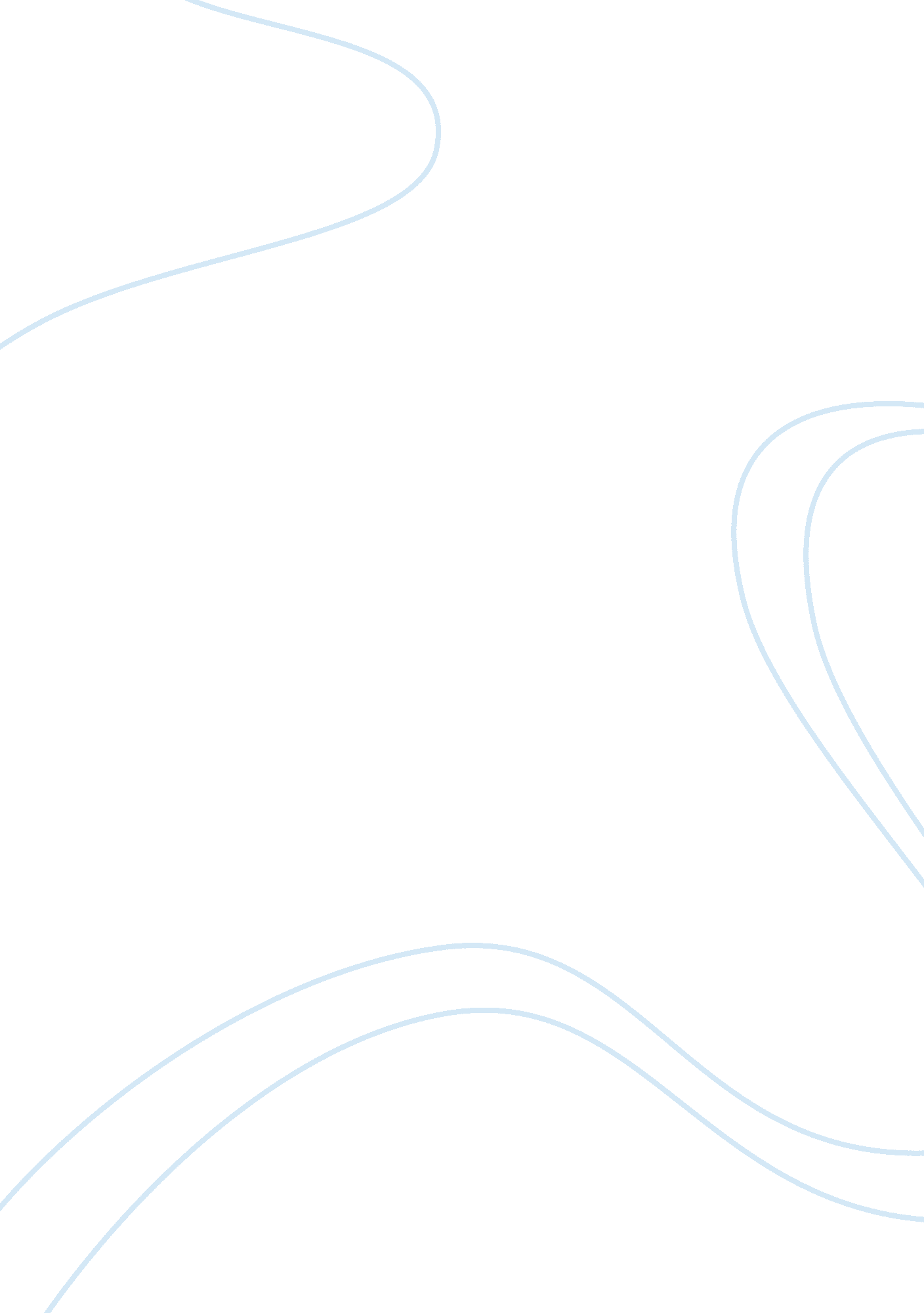 Evaluation of the importance of innovation and creativity to the steel industry e...Art & Culture, Artists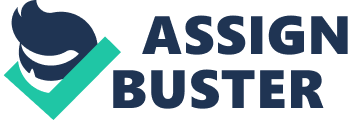 Company A was established in 1960 ‘ s by its steel airy Chairman in partnership with his brothers & A ; cousins. It was really originative and advanced act at that clip as Company A was one of the earliest companies in India to fabricate Steel Tubes and Pipes. Afterwards, he got busy in spread outing his ain concern by set uping other monolithic steel bring forthing units. This led to a sort of stagnation in the attack of company ‘ s direction towards the concern. But, with the ill-timed death of the Chairman in 2004, his boy took over his place. He was extremely interested in using their trade name name. To do this happen, he was of the sentiment to alter upper direction of the company so that the civilization can be changed. In this procedure, a new Chief Operating Officer ( COO ) was appointed in 2005. The COO is holding a huge experience in steel sector both in India and abroad. He had worked for a considerable clip with the rivals of Company A. He is really committed to the importance of new ways of organizing and making concern to accomplish organisational effectivity, fight and endurance within such a quickly altering environment and sees the challenge as acquiring really best from the staff and to distinguish the company based on its people. On the twenty-four hours of his assignment, he called up the meeting of all the Head of Departments ( HODs ) and introduced himself. Then, he used sit in the offices of all the HODs, understanding their manner of working, acquiring the relevant information from them. He did an immense prep to understand the behavior of all HODs. Earlier, it seldom happened that the HODs had a treatment over a common platform. He started combined meeting session of all the HODs for an hr every twenty-four hours. He discussed the concerned issues with them and if anyone else had some thought for betterment, it was shared on the topographic point. He insisted everybody to compose down the results of the meeting. During this procedure, he identified the grounds which were barricading them to bring forth new thoughts. He encouraged them for proposing new thoughts for betterment and gave them authorization to implement those thoughts in their sections. Soon, HODs became confident in showing their thoughts and every clip they came up with good 1s, as all were extremely experienced in their several Fieldss. They merely needed an encouragement to be more advanced, which the new COO provided them. He besides encouraged the HODs to hold inter-departmental meetings in the same manner so that the sentiment of people working online can be taken. It revolutionized the manner of working in the company. Every individual individual started to take more involvement in their occupation and in add-on of making their current occupations, they were critically believing of bettering the method of working. It made everyone recognize that all the sections were interlinked to each other. It improved efficiency of all the sections as they started to work as a squad in complete harmoniousness with each other. He introduced a Production Planning and Control ( PPC ) Department which acted as a nexus between the gross revenues section and production section. The PPC took information from the gross revenues section about the demand of market and transferred it to the production section which in bend manufactured the merchandises consequently. He introduced a strategy for the production section to supply ‘ production fillips ‘ , if they were able to accomplish higher monthly production as compared to the old months. This sort of targeted attack was really new for the people and it pushed them to give their best public presentation. Consequently, within a span of around 4 months, production of the company increased from 8000 metric tons per month to 12000 metric tons per month which has soon reached to around 21000 metric tons per month with the same machinery and work force. Earlier the company used to do merchandises merely as per the specifications provided by Bureau of Indian criterions. In a manner, it was curtailing company ‘ s skyline to make the concern, as there was a turning demand for the pipes which comply to the International Specifications. A new section in the name of ‘ Projects Department ‘ was created. It worked on the thoughts which came out of the day-to-day meetings, with the concerned Departments. The COO discussed this affair with his production and undertakings squad and they made the needed amendments in their machinery ; started utilizing the prescribed natural stuff ; purchased new proving equipments and really shortly the company started bring forthing pipes which were suited for Oil/Gas and fire combat intents and besides complied with the International Specifications. The company besides started bring forthing Square and Rectangular Pipes to increase its merchandise scope. Now they were bring forthing a figure of merchandises as per International specifications. As the company already had a trusted name, they were able to sell their merchandises readily in the market. As a consequence of its increased merchandise scope, the company was able to carry through the demands of authorities undertakings and was able to catch the esteemed orders due to its sure trade name name. The COO was looking out for some invention in the Pipe Manufacturing Technology. Corrosion was a chief job in the pipes. The galvanized pipes were suited for transporting H2O, but got corroded if brought into the contact of acid. After a batch of research and brainstorming over the affair, the squad came out with an thought of Anti Corrosion Leak cogent evidence ( ACL ) pipes and became the first company in India to bring forth such pipes. These pipes are wholly immune to corrosion and are leak cogent evidence. This merchandise was promoted on a really big graduated table. It changed the traditional image of the company in heads of the clients and company got recognized to be an advanced 1. The COO opened a recreational Centre for employees and their households in the company premises. The COO introduced assorted types of strategies for the benefit of employees. The company contracted with some of the taking Bankss which can supply loan to the employees at minimal involvement rates. It helped a figure of employees to buy their ain houses and autos. Each of the employees was medically insured including his household and there was a strategy of whole organic structure check-up twice in a twelvemonth. For increase in the wages, three classs were made. The top performing artists were given an increase of 18 % , the 2nd evaluation performing artists were given an increase of 15 % and the remainder were given an increase of 12 % . The HODs were given full authorization to rate their sub-ordinates and the evaluation of HODs was done by the COO himself. The evaluation was done purely as per the public presentation standard. It inspired the employees to execute better. By now, the company has witnessed a batch of enormous alterations. Its production has increased by 2. 5 times in a span of 6 old ages. Its turnover has about doubled to around 1200 Crores INR in comparing to 600 Crores INR in 2004. Most significantly, the civilization of company was wholly changed. It has become a wholly professional company which is extremely advanced in nature. Continuous betterment became the manner of working for every employee. Why is creativeness and invention of import to company A? Company A was established in 1960 ‘ s to fabricate steel tubings and pipes. Company was an early entrant in the fabrication of steel tubings and pipes. The mission of the company is to go leaders in quality. They were market leaders in their section of the merchandise. But their antique civilization of direction was presenting a hinderance in the manner of growing and promotion. It was observed that of all time increasing globalisation, promotions in the engineering, new entrants into the market, fleetly altering concern scenario necessitated every organisation to look out for latest methods to get by up with these alterations. Henry ( 2001 ) mentioned that “ the acknowledgment of the importance of originative cognition to organisations and the cardinal function of employees thought have led to an involvement in ways of pulling out creativeness in the work force ” . Inspired by the importance of creativeness & A ; invention at the workplace, Company A appointed a new Chief Operating Officer ( COO ) whose yesteryear record displayed a passion for creativeness & A ; invention. The COO was good cognizant of the significance of latest methods to form the organisation and transport out the concern so as to accomplish the organisational efficaciousness in an of all time altering concern atmosphere. Besides, he took it as a challenge to acquire the optimal public presentation out of his employees and separate the company on the footing of its work force. Harmonizing to a definition, Creativity is an act by single, but it chiefly relies upon the communicating with other people who are working in the same field of organisation ( DiMaggio & A ; Powell, 1991 ) cited in ( Stokes and Wilson, 2005 ) . Though Amabile ( 1997 ) moved a measure in front by including rightness to the newness of thought by stating that “ creativeness is the production of novel, appropriate thoughts in any kingdom of human activity from scientific discipline, to the humanistic disciplines, to instruction, to concern or to mundane life ” ( analyze guide 2010 ) . Harmonizing to Walker & A ; Sayer ( 19992, pg. 115 ) cited in ( Stokes and Wilson, 2005 ) Invention is “ basically societal procedure built on corporate cognition and concerted attempt ” . But even more adept account for invention is given by Farr and West ( 1990 ) which states “ the knowing debut and application within a function, group or organisation of thoughts, procedures, merchandises or processs, new to the relevant unit of acceptance, designed to significantly profit the person, the group, organisation or wider society ” . Tube/ Pipe fabrication companies require a batch of invention in their work every bit now yearss ; there is demand of pipes for specialised intents such as transit of oil & A ; gas, scaffolding, fire combat etc. Implementation of new thoughts will assist the company A to utilize latest engineering which in bend will develop new concern chances for them. It will give company A an advantage over its rivals. As it is seen by the illustration of Company A, advanced organisations show more effectivity than their rivals while making more chances for occupations, turning quickly and doing higher net incomes. At the present phase, company A is no more a traditionally governed company and turned into a extremely professional company and with diversified market. The procedure of creativeness & A ; invention is carried out by following originative job resolution ( CPS ) techniques in the organisation. The CPS techniques must be used to undertake unclear jobs in the organisation which are characterized by “ indefiniteness of the consequences, insufficiency of twenty-four hours to twenty-four hours jobs & A ; unequal information ” ( Van Gundy, 1988 ) . There are a figure of literatures on this topic, out of which the three-stage process of pick, intelligence & A ; design is the most popular. This process underwent an enlargement after which the intelligence phase became the analysis & A ; redefinition of job, the design phase became thought coevals, pick became choice & A ; rating of thought. While look intoing in item, Wallas ( 1926 ) described four phases of originative procedure: Preparation, Incubation, Illumination & A ; Verification. In readying phase, information is gathered. In incubation phase, an unconscious idea is given to the job. In light phase, likely solution is identified for the job. In the concluding phase of confirmation, the likely solutions are tested and necessary alterations are made to it. 